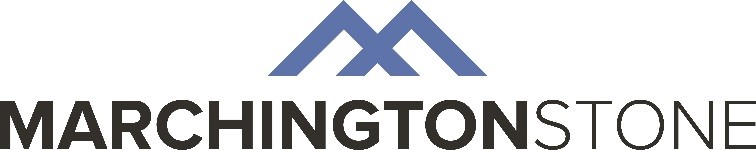 BM-10 QUALITY POLICY STATEMENTMarchington Stone Ltd based in High Lane, Stockport is an independent, family owned quarrying company and specialist supplier of aggregates, road-stone, sand, soil, gravel and block stone to the construction and civil engineering industry throughout Great Britain from its own privately owned quarry and other quarries within the UK.It is the Policy of the Company that all products and services:Conform to customer specifications and requirements.Meet specific customer quality requirements or standards.Are provided within the control of the business management system, which complies with the requirements of BS EN ISO 9001:2015Maximise customer satisfaction.Company commitment to the Quality Policy Statement is effected by:-Ensuring that all staff understand the policy and conform to defined procedures.Requiring all staff to be responsible for the quality of their actions and ensure that the product and service conforms to customer requirements.Ensuring the continued effectiveness of the Business Management System by implementing a continual improvement policy including the setting and monitoring of business and quality objectives.Monitoring the effectiveness of the business management system by audit and management review.The Business Management System is defined in the Business Manual and in supporting procedures.  All staff are aware of the Business Management System, the Company Quality Policy Statement and adhere to these procedures at all times.The Quality Policy Statement will be regularly reviewed for continuing suitability at Management Review. Approved By:David Marchington	   			             		Matthew Marchington Joint Managing Director					Joint Managing Director